SUPPLEMENTARY MATERIALS1.  Interview questions related to prescription medication access and adherence.Questions were modeled after a subset of questions from the 2015 US National Health Interview Survey (NHIS) for adults.*In the last 12 months, were you unable to get prescription medicines you or a doctor believed necessary? (“access”)[if “YES” above] Which of these best describes the main reason you were unable to get prescription medicines you or a doctor believed necessary?During the past 12 months, have you……skipped medication doses to save money?…taken less medicine to save money?…delayed filling a prescription to save money?…asked your doctor for a lower cost medication to save money?…bought prescription drugs from another country to save money?…used alternative therapies to save money? Reference* CDC/National Center for Health Statistics. NHIS - National Health Interview Survey Homepage. https://www.cdc.gov/nchs/nhis/index.htm. Published 2018. Accessed July 1, 2018.Supplemental Figure 1.  Factors associated with specific types of cost-related non-adherence.Squares represent positive odds ratios (ORs), circles negative ORs, and triangles non-significant ORs; horizontal lines represent 95% CIs.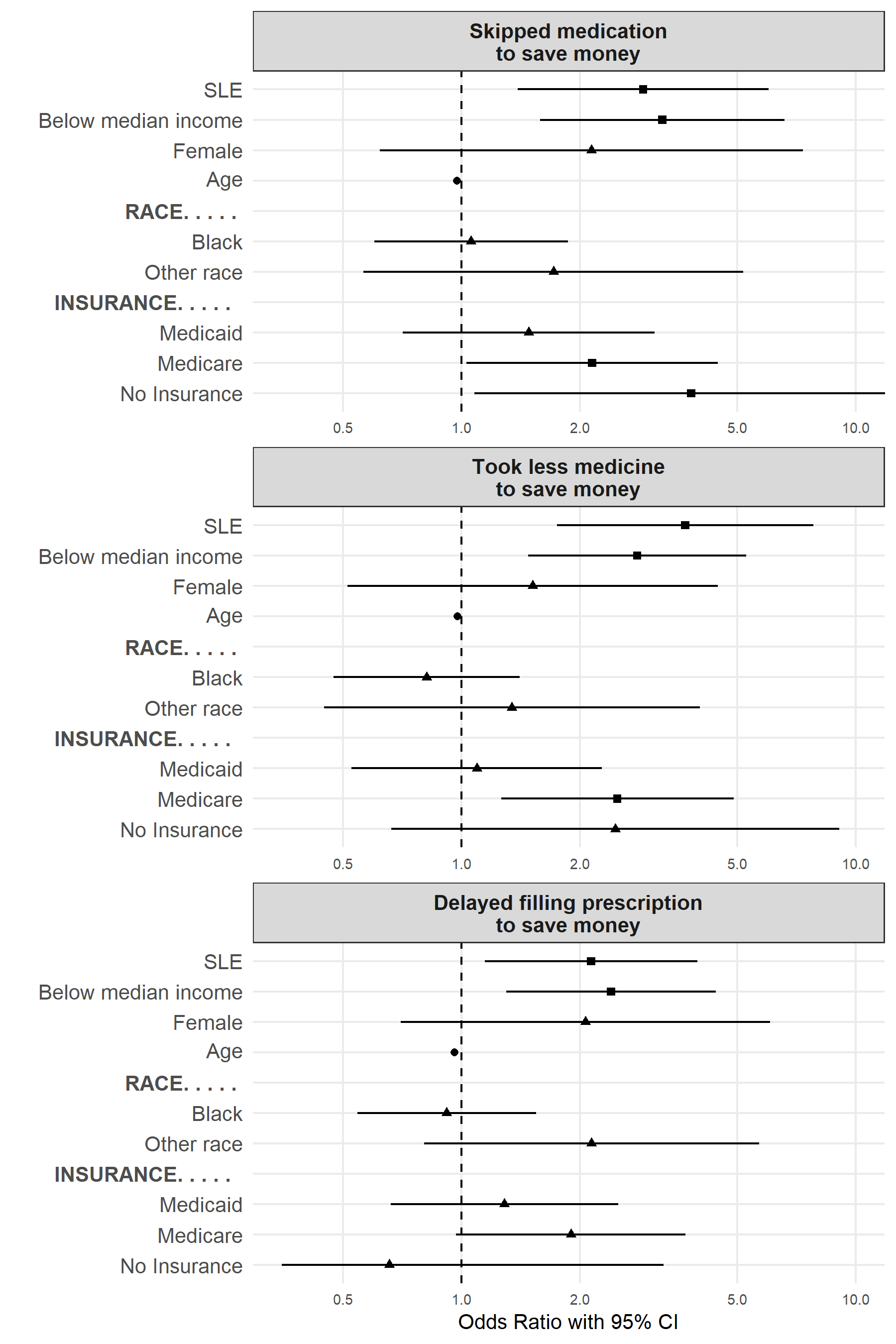 